STEP 2Tool 2:A template proforma for making recommendations to school leaders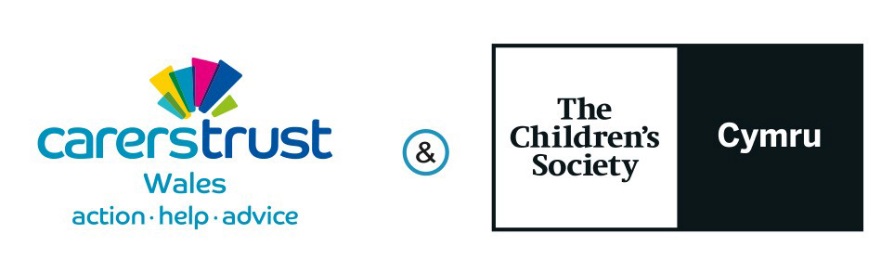 Date of review: ___________Key findings from reviewKey strengths of current provisionKey areas for improvement/gaps in provisionKey actions identified Key recommendations for the SLT and governing body, including any resulting resource requirementsComments from young carers at [insert name of school]Completed by [insert name of Review Lead] 		Signed_____________	Date _______Reviewed by [insert name of Young Carers’ Senior Leadership Team Lead]	Signed_____________	Date _______Reviewed by [insert name of Young Carers’ Lead Governor]		Signed_____________	Date _______		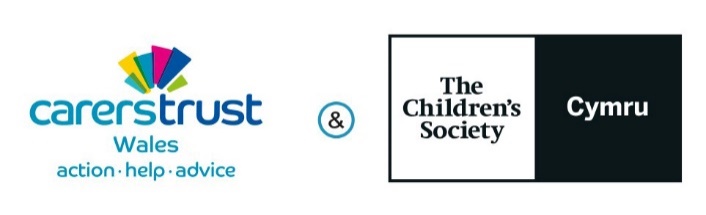 Carers Trust is a registered charity in England and Wales (1145181) and in Scotland (SC042870). Registered as a company limited by guarantee in England and Wales No. 7697170. Registered office: 32–36 Loman Street, London SE1 0EH.The Children’s Society is a registered charity number 221124. Registered Office: Edward Rudolf House, Margery Street, London, WC1X 0J© Carers Trust 2017ActionOwnerTarget Completion DateRecommendationAgreed by SLTAgreed by governing bodyResource requirementsAgreed by SLTAgreed by governing body